Карта урока для организации занятий с использованиемэлектронного обучения и дистанционных образовательных технологий              Вопросы можно задать по адресу электронной почты:               o1ka@ro.ru 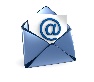 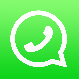 или в  мессенджере               WhattsApp:  +7 928 965 11 99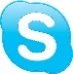                    в онлайн:               Skype        https://join.skype.com/h3dvDa2AQNi4с  12.20. до  12.50. (время фактического проведения урока), с  13.00. до  14.00.  (часы  неаудиторной  занятости,  проведение  индивидуальнойконсультации)Выполненное практическое задание необходимо предоставить в любом доступном формате (скан, фотография, документ MS Word; указывается вариант, которым владеет учитель и учащиеся (группы учащихся)):письмом на адрес электронной почты для обратной связи;сообщением в сообщением на странице  ВКонтакте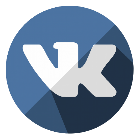 При отправке ответа в поле «Тема письма» и названии файла укажите свои данные: класс, учебный предмет, фамилию, имя и отчество.29.04.20.                       Написание изложения.       9 «Б»Откройте сборник упражнений и практических работ по русскому языку по редакцией Л.И.Мальцевой. Найдите вариант №5. Часть № 1.Внимательно прочитайте текст советского писателя А.Приставкина о блокаде Ленинграда.Во время первого чтения постарайтесь определить тему текста (о чём в нём рассказывается) и идею (зачем автор написал текст).Определите, сколько абзацев в тексте, то есть микротем.Составьте план написания изложения.Прочитайте текст второй раз.Закройте учебник, начинайте писать изложение.Не забудьте, что текст нужно сжать, то есть выделить главную информацию.При сжатии можно использовать следующие приёмы:    -исключение подробностей, деталей;    -обобщённое изложение явлений.     10) Сжимая текст, нужно помнить, что необходимо сохранить основную мысль исходного текста, отразить все микротемы.     11) Приступайте к написанию изложения.     12) Прочитайте то, что у вас получилось. Проверьте орфографию, пунктуацию, а также правильно ли стилистически построены предложения, все ли они связаны логически.      13) Перепишите изложение набело.УчительКошевая Ольга ВикторовнаПредметРусский языкКласс9  класс «Б»Дата проведения урока29.04.20.Тема урокаПодготовка к ЕГЭ. Написание изложения.Основные изучаемые вопросыПовторение плана написания изложения.Формы сжатия. Микротемы.Ссылка на эл. платформу             WhattsApp:  +7 928 965 11 99Тип урокаонлайнФорма обратной связиПисьменные работыЗаданияЗадания1)Работа с текстом.2) Составление плана.Домашнее заданиенетКритерии оцениванияВыполнение упражнения. «5» - 0 ошибок;«4»- 1-2 орфографических; или 1-4 пунктуационных; или 1-3, 3-0, 2-2;«3»- 3-6 орфографических; или 5-8 пунктуационных; или 3-3, 4-2, 5-1.